До реєстр. № 5002 від 02.02.2021 р. Верховна Рада УкраїниКомітет Верховної Ради України з питань гуманітарної та інформаційної політики на своєму засіданні 14 квітня 2021 року (протокол № 61) розглянув проєкт Закону про внесення змін до Закону України «Про бібліотеки і бібліотечну справу» (реєстр.№ 5002), поданий народними депутатами України  Є. Кравчук, І. Констанкевич, М. Потураєвим, Є.Богуцькою, Л. Білозір.Комплексний законопроєкт пропонує нову редакцію Закону України «Про бібліотеки і бібліотечну справу».У новій редакції розширено та оновлено поняттєвий та термінологічний апарат, зокрема додано низку нових термінів та уточнено існуючі. Зокрема,  додані такі терміни, як «бібліотечний пункт», «електронна база даних», «електронний документ», «книжкова пам’ятка», «національна бібліографія» тощо. Усі терміни відповідають чинним стандартам у бібліотечній справі (у тому числі міжнародним) або усталеній бібліотечній практиці.Запропоновано сучасну класифікацію бібліотек: 1) за формами власності та значенням; 2) за суспільним призначенням.За критерієм суспільного призначення розрізняються дві групи  бібліотек: публічні – призначені для широкого загалу та спеціальні – для окремих груп користувачів (усі інші бібліотеки, крім публічних: відомчі, освітні, галузеві тощо). Слід зазначити, що до публічних бібліотек відповідно до проєкту Закону належать і спеціалізовані, зокрема, дитячі, юнацькі, для осіб з вадами зору.Нову редакцію Закону України пропонується доповнити нормами, що визначають основні завдання національних бібліотек. У більшості країн світу функції і статус національних бібліотек визначені на рівні законів, часто – на рівні спеціальних законів про національні бібліотеки. Але «національна бібліотека» – це не просто почесний статус,  а у першу чергу – функції.   Тому положення законопроєкту мають унормувати та впорядкувати діяльність національних  бібліотек, не допустити невиправданого надання статусу національних бібліотекам, які не відповідають загальноприйнятим у світі критеріям. Публічні бібліотеки займають особливе місце у бібліотечних системах усіх країн світу.  Саме вони надають вільний безоплатний  і необмежений доступ до знань та відіграють важливу роль у розвитку як суспільства загалом, так і окремої особистості.Відсутність державної підтримки для загальнодержавних бібліотечних програм призвела українські публічні бібліотеки до технологічного відставання,  практично призупинила оновлення бібліотечних фондів тощо. Відтак публічні бібліотеки України часто не можуть задовольнити запити суспільства.  Тому з метою забезпечення бібліотечними послугами якнайбільшої кількості громадян, подолання негативних процесів у мережі публічних бібліотек  у законопроєкті пропонується: визначити основні завдання публічних бібліотек України  відповідно до  Маніфесту про публічні бібліотеки, прийнятому у 1994 році ЮНЕСКО спільно з ІФЛА (Міжнародною федерацією бібліотечних асоціацій);закріпити загальноприйняту у світі модель формування мережі публічних бібліотек, відповідно до якої у кожній громаді функціонує публічна бібліотека, яка має відокремлені структурні підрозділи (філії) або забезпечує надання бібліотечних послуг нестаціонарними формами (бібліотечні пункти, пересувні бібліотеки тощо);ввести норму про обов’язковість постійного оновлення фондів публічних бібліотек .Дуже часто на практиці органи місцевого самоврядування приймають рішення про ліквідацію чи реорганізацію бібліотек без погодження з Міністерством культури та інформаційної політики України і без врахування думки  громади. У зв’язку із цим законопроєктом пропонується змінити механізм ліквідації чи реорганізації публічної бібліотеки, у бік посилення захисту бібліотек, а саме: перенести процес ліквідації чи реорганізації у публічну площину, коли вирішальною буде думка громади, а також врахування позиції Міністерства культури та інформаційної політики України.Законопроєктом також вводяться окремі статті, присвячені книжковим пам’яткам та Національній електронній бібліотеці України, які заповнюють відповідні правові прогалини.Як фінансово-економічне обґрунтування законопроєкту зазначено, що загалом реалізація проекту акта здійснюватиметься в межах видатків, запланованих на фінансування сфери, і не потребуватиме додаткового бюджетного фінансування. Положеннями, які впливають на фінансування бібліотечної справи є:Створення та функціонування Національної електронної бібліотеки України. На першому етапі сума витрат становитиме 5-7 млн грн. (розробка програмного забезпечення, створення сайту, придбання обладнання); у подальшому – підтримка системи та оцифрування документів буде потребувати близько 100 – 200 тис. грн. на рік. 	Фінансування даного проєкту може здійснюватися у рамках асигнувань, передбачених у державному бюджеті України на реалізацію Національної програми інформатизації.Встановлення бібліотечним працівникам грошової винагороди за сумлінну працю та зразкове виконання трудових обов'язків. Виплата вказаної винагороди здійснюватиметься із державного та відповідних місцевих бюджетів за рахунок оптимізації кількості бібліотек та їх штатів, що випливає із норм законопроєкту.На думку авторів законопроєкту, його прийняття: поліпшить врегулювання відносин у бібліотечній сфері, забезпечить законодавче підґрунтя для повноцінного функціонування бібліотечної системи, створить дієвий механізм реалізації прав громадян на рівний та вільний доступ до інформації, цінностей національної та світової культури, науки та освіти, що зберігаються в бібліотеках; підвищить якість бібліотечного обслуговування та розширить діапазон бібліотечних послуг; забезпечить формування в Україні сучасної мережі бібліотек, що сприятиме істотному зростанню інтелектуального, культурного, духовно-морального потенціалу суспільства та особистості.Комітет Верховної Ради України з питань цифрової трансформації висловлює окремі пропозиції та рекомендує зазначений законопроєкт прийняти за основу. Згаданий Комітет вважає, що норми законопроєкту відповідають завданням Стратегії розвитку бібліотечної справи на період до 2025 року «Якісні зміни бібліотек для забезпечення сталого розвитку України», затвердженої Розпорядженням Кабінету Міністрів України № 219-р від 23 березня 2016 року. Міністерство культури та інформаційної політики України (МКІП) підтримує законопроєкт. На думку МКІП, прийняття законопроекту матиме позитивні наслідки, зокрема, реалізація його норм призведе до поліпшення врегулювання відносин у бібліотечній сфері.Міністерство фінансів України зазначає, що реалізація проєкту Закону України впливатиме на видаткову частину державного та місцевих бюджетів. Згаданий проєкт Закону України Міністерством фінансів України не підтримується.Міністерство соціальної політики України підтримує законопроєкт частково. Міністерство висловлює низку пропозицій, і зазначає, що ним не підтримується положення законопроєкту щодо безоплатного користування житлом з опаленням і освітленням без урахування середньомісячного сукупного доходу сім’ї та встановлених соціальних нормативів для працівників бібліотек, які працюють у селах і селищах міського типу, а також пенсіонерів, які раніше працювали у бібліотеках у цих населених пунктах.Міністерство освіти і науки України в межах компетенції надало свої пропозиції та зауваження  до законопроєкту.Уповноважений Верховної Ради України з прав людини, підтримуючи ідею законопроєкту, висловлює застереження щодо можливих прав і порушень свобод громадян, зокрема, дітей та осіб з інвалідністю, на отримання якісних бібліотечних послуг та надає свої пропозиції.Головне науково-експертне управління висловлює до тексту законопроєкту низку зауважень та пропозицій. Враховуючи, що за характером передбачених змін, законопроєкт являє собою не нову редакцію відповідного Закону України «Про бібліотеки і бібліотечну справу», а новий законодавчий акт, на думку управління, вбачається більш конструктивним викласти законодавчу ініціативу у формі  нового закону з одночасним визнанням таким, що втратив чинність чинного Закону України «Про бібліотеки і бібліотечну справу».На засіданні Комітету окремими народними депутатами України – членами Комітету були висловлені наступні пропозиції щодо змін та доповнень до законопроєкту:про забезпечення бібліотек літературою для дітей з особливими потребами, зокрема, для дітей з вадами зору;про необхідність дублювання у законопроєкті норм Закону України «Про приватизацію державного і комунального майна» щодо недопущення приватизації бібліотек, особливо тих, що знаходяться у комунальній власності;   про удосконалення статті 14 законопроєкту, зокрема, щоб центральний орган виконавчої влади, що забезпечує формування та реалізує державну політику у сфері культури (Міністерство культури  та інформаційної політики України) не висловлював «позицію», а надавав «погодження»;про удосконалення норм щодо осіб з особливими потребами (у тому числі щодо сліпих, осіб з порушеннями зору та осіб з дислексією), зокрема перенесення у законопроект норми зі статті 4 чинного на даний час Закону України «Про бібліотеки і бібліотечну справу», відповідно до якої держава стимулює забезпечення бібліотек сучасною вітчизняною книжковою продукцією, світовою літературою в перекладі українською мовою на різних носіях, у тому числі адаптованих для сліпих, осіб з порушеннями зору та осіб з дислексією;про конкретизацію терміну «спеціалізована бібліотека» для врахування інтересів осіб з особливими потребами (інвалідністю); про доповнення законопроєкту окремою статтею, де будуть визначені чіткі умови для створення бібліотек для осіб з особливими потребами (інвалідністю) за територією обслуговування; про удосконалення норм законопроєкту щодо осіб літнього віку, тимчасово переміщених осіб;про удосконалення норм законопроєкту щодо спеціалізованих дитячих бібліотек;про врахування у законопроєкті норм зі статті 4 чинного на даний час Закону України «Про бібліотеки і бібліотечну справу», відповідно до яких держава підтримує бібліотечну справу та її розвиток шляхом гарантованого фінансування бібліотек, пільгової податкової, кредитної та цінової політики та фінансує створення інформаційних мереж і телекомунікаційних систем для інформаційного обміну, входження у світові глобальні комп'ютерні мережі, об'єднання та забезпечення доступності розподілених бібліотечних ресурсів;про удосконалення норм, пов’язаних зі статусом бібліотек, узгодивши положення законопроєкту із Законом України «Про державні соціальні стандарти та державні соціальні гарантії» та Постановою Кабінету Міністрів України «Про затвердження Державних соціальних нормативів забезпечення населення публічними бібліотеками в Україні»;про визначення статусу та особливостей діяльності спеціалізованих бібліотек для дітей, юнацтва, осіб з особливими потребами (інвалідністю);про визначення, у який спосіб будуть створюватися публічні бібліотеки – або центральним органом виконавчої влади, що забезпечує формування та реалізує державну політику у сфері культури (Міністерством культури  та інформаційної політики України) або територіальними громадами;про розширення можливостей для бібліотек займатися господарською діяльністю, надавати платні послуги;про конкретизацію форм врахування думки громадськості у статті 14 законопроєкту;про врахування у законопроєкті норми зі статті 26 чинного на даний час Закону України «Про бібліотеки і бібліотечну справу», відповідно до якої суми витрат на поповнення бібліотечних фондів у Державному бюджеті України та місцевих бюджетах виділяються окремим рядком.Відповідно до частини першої статті 116 Регламенту Верховної Ради України ці та інші пропозиції, що надійшли до Комітету, можливо буде у подальшому врахувати під час підготовки законопроєкту до розгляду у другому читанні. За підсумками обговорення та з урахуванням викладеного Комітет  Верховної Ради України з питань гуманітарної та інформаційної політики ухвалив рішення рекомендувати Верховній Раді України: включити законопроєкт про внесення змін до Закону України «Про бібліотеки і бібліотечну справу» (реєстр.№ 5002), поданий народними депутатами України Є. Кравчук, І. Констанкевич, М. Потураєвим, Є.Богуцькою, Л. Білозір, до порядку денного п’ятої сесії Верховної Ради України IX скликання;за результатами розгляду в першому читанні зазначений законопроєкт прийняти за основу.Співдоповідачем від Комітету визначено заступника Голови Комітету з питань гуманітарної та інформаційної політики Євгенію Михайлівну Кравчук.Додаток: проєкт Постанови Верховної Ради України – 1 арк.Голова Комітету                                           Микита ПОТУРАЄВВЕРХОВНА РАДА УКРАЇНИ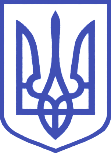 Комітет з питань гуманітарної та інформаційної політики01008, м.Київ-8, вул. М. Грушевського, 5